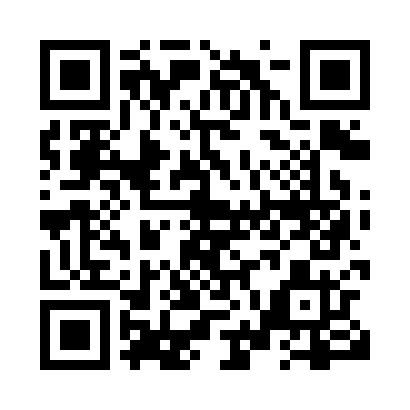 Prayer times for Days Landing, New Brunswick, CanadaWed 1 May 2024 - Fri 31 May 2024High Latitude Method: Angle Based RulePrayer Calculation Method: Islamic Society of North AmericaAsar Calculation Method: HanafiPrayer times provided by https://www.salahtimes.comDateDayFajrSunriseDhuhrAsrMaghribIsha1Wed4:376:121:226:238:3210:082Thu4:356:111:226:238:3310:093Fri4:336:091:226:248:3410:114Sat4:316:081:226:258:3610:135Sun4:296:071:216:268:3710:156Mon4:276:051:216:268:3810:177Tue4:256:041:216:278:3910:188Wed4:236:031:216:288:4110:209Thu4:216:011:216:298:4210:2210Fri4:206:001:216:298:4310:2411Sat4:185:591:216:308:4410:2612Sun4:165:571:216:318:4510:2713Mon4:145:561:216:318:4710:2914Tue4:125:551:216:328:4810:3115Wed4:115:541:216:338:4910:3316Thu4:095:531:216:338:5010:3417Fri4:075:521:216:348:5110:3618Sat4:065:511:216:358:5210:3819Sun4:045:501:216:358:5310:4020Mon4:025:491:216:368:5510:4121Tue4:015:481:216:378:5610:4322Wed3:595:471:226:378:5710:4523Thu3:585:461:226:388:5810:4624Fri3:565:451:226:398:5910:4825Sat3:555:441:226:399:0010:5026Sun3:545:441:226:409:0110:5127Mon3:525:431:226:409:0210:5328Tue3:515:421:226:419:0310:5429Wed3:505:411:226:419:0410:5630Thu3:495:411:226:429:0510:5731Fri3:475:401:236:439:0510:58